АДМИНИСТРАЦИЯ  МУНИЦИПАЛЬНОГО ОБРАЗОВАНИЯ "САРАПУЛЬСКИЙ РАЙОН"П О С Т А Н О В Л Е Н И Е________________	                              с.Сигаево	                                     № ______Об утверждении Порядка и условий размещения нестационарных торговых объектов на землях или земельных участках, расположенных на территории Сарапульского районаРуководствуясь Гражданским кодексом Российской Федерации, Земельным кодексом Российской Федерации, Федеральным законом от 28 декабря 2009 года N 381-ФЗ «Об основах государственного регулирования торговой деятельности в Российской Федерации», Федеральным законом от 06.10.2003 N 131-ФЗ «Об общих принципах организации местного самоуправления в Российской Федерации», Законом УР от 05.10.2018 № 61-РЗ «О размещении нестационарных торговых объектов на территории Удмуртской Республики», Администрация  муниципального      образования «Сарапульский район» п о с т а н о в л я е т:1. Утвердить Порядок и условия размещения нестационарных торговых объектов на землях или земельных участках, расположенных на территории Сарапульского района (Приложение к настоящему Постановлению).2.  Настоящее постановление подлежит опубликованию в соответствии со статьей 40 и 41 Устава муниципального образования «Сарапульский район».3. Настоящее постановление вступает в силу с момента подписания.4. Контроль за выполнением настоящего постановления возложить на начальника Управления экономики, имущественных отношений и инвестиционной деятельности Сапарова П.В.Глава муниципального образования                                                            И.В. Асабин                                                                  Приложение к постановлению                                                                                               Администрации МО                                                                                             «Сарапульский район»                                                                                        от «___»_________2019г. № ____Порядок и условия размещения нестационарных торговых объектов, на землях или земельных участках, расположенных на территории Сарапульского района1. Общие положения1.1 Настоящий Порядок разработан в соответствии с Земельным кодексом Российской Федерации, Федеральным законом от 06.10.2003 № 131-ФЗ «Об общих принципах организации местного самоуправления в Российской Федерации», Федеральным законом от 28.12.2009 № 381-ФЗ «Об основах государственного регулирования торговой деятельности в Российской Федерации», Приказом Минпромторга УР от 21.08.2015 N 65 «Об утверждении Порядка разработки и утверждения схемы размещения нестационарных торговых объектов на территории Удмуртской Республики».1.2 Настоящий Порядок разработан в целях, установления единого порядка размещения нестационарных торговых объектов на землях и земельных участках, расположенных на территории Сарапульского района, требований к параметрам конструктивным характеристикам нестационарных торговых объектов, порядок проведения аукциона на право заключения договора на размещение нестационарного торгового объекта.1.3 В настоящем Порядке используются следующие основные понятия:- нестационарный торговый объект – торговый объект, представляющий собой временное сооружение или временную конструкцию, не связанные прочно с земельным участком, вне зависимости от присоединения или неприсоединения  к сетям инженерно-технического обеспечения, в том  числе передвижное сооружение;- схема размещения нестационарных торговых объектов – схема, определяющая места размещения нестационарных торговых объектов на землях и земельных участках, расположенных на территории Сарапульского района, которая состоит из двух частей: 1. первая часть Схемы содержит сведения о функционирующих нестационарных торговых объектах (по форме согласно приложению 1 к настоящему Порядку); 2. вторая часть содержит сведения о местах возможного размещения нестационарных торговых объектов, (по форме согласно приложению 2 к настоящему Порядку).1.4 Размещение нестационарных торговых объектов на территории Сарапульского района на землях или земельных участках находящихся в не разграниченной государственной или муниципальной собственности осуществляется в соответствии со схемой размещения нестационарных торговых объектов на территории Сарапульского района, утверждаемой постановлением Администрации муниципального образования «Сарапульский район» в порядке, установленном Министерством промышленности и торговли УР, публикуемой в порядке, установленном для официального опубликования муниципальных правовых актов.1.5 Внесение изменений в схему размещения нестационарных торговых объектов осуществляется по мере поступления предложений и вносимые в нее изменения подлежат опубликованию в порядке, установленном для официального опубликования муниципальных правовых актов, а также размещению на сайте органа местного самоуправления и Министерства промышленности и торговли Удмуртской Республики в информационно-телекоммуникационной сети "Интернет".1.6 Проект Схемы проходит согласование в отделе архитектуры и градостроительства Администрации МО «Сарапульский район», в отделе экономики Администрации МО «Сарапульский район», в МБУ «Отдел капитального строительства», у Главы муниципального образования-поселения, в Агентстве по государственной охране объектов культурного наследия Удмуртской Республики (если схема предусматривает размещение НТО на территории зон охраны объектов культурного наследия), Отдел надзорной деятельности и профилактической работы г. Сарапула, Сарапульского, Камбарского и Каракулинского районов, в территориальном отделе Управления Федеральной службы по надзору в сфере защиты прав потребителей и благополучия человека по Удмуртской Республике, в Министерстве промышленности и торговли в УР.1.7 Требования, предусмотренные настоящим Порядком, не распространяются на отношения, связанные с размещением нестационарных торговых объектов при проведении праздничных, общественно-политических, культурно-массовых и спортивно-массовых мероприятий, имеющих краткосрочный характер, а также при проведении ярмарок, розничных рынках.1.8 Нестационарные торговые объекты, на землях и земельных участках, расположенных на территории Сарапульского района, должны соответствовать требованиям санитарно-эпидемиологических правил и норм, строительных норм и правил, требованиям технических регламентов, требованиям нормативно правовых актов о безопасности дорожного движения, пожарной безопасности и иных нормативно правовых актов.1.9 Организацию и проведение аукционов на право размещения нестационарных торговых объектов, заключение по результатам аукционов договоров, контроль за исполнением условий договоров, осуществляет Администрация муниципального образования «Сарапульский район».2. Порядок и условия размещения нестационарных торговых объектов на территории Сарапульского района2.1 При размещении нестационарных торговых объектов не допускается использовать место размещения не предусмотренное схемой.2.2 Территория, прилегающая к нестационарному торговому объекту, за исключением передвижных сооружений, обустраивается в соответствии с правилами благоустройства предусмотренными в муниципальном образовании.2.3 Запрещается самовольное переоборудование нестационарного торгового объекта, влекущее изменение конструктивных характеристик и параметров нестационарного торгового объекта.2.4 Размещение нестационарных торговых объектов осуществляется без предоставления земельного участка на основании договора на размещение нестационарного торгового объекта (далее Договор), заключаемого в соответствии с действующим законодательством Российской Федерации, в порядке и на условиях, установленных настоящим Порядком.2.5 Размещение нестационарных торговых объектов расположенных на территории Сарапульского района, осуществляется по результатам проведения аукциона на право размещения нестационарных торговых объектов.2.6 Размер ежегодной арендной платы по договору и начальная цена размера ежегодной арендной платы устанавливается на основании отчета о рыночной стоимости платы за размещение нестационарного торгового объекта.2.7 Органом, уполномоченным Администрацией муниципального образования «Сарапульский район» на организацию и проведение аукциона на право размещения нестационарного торгового объекта на земельных участках, находящихся в муниципальной собственности, или землях и земельных участках, государственная собственность на которые не разграничена, а также на заключение Договора является Администрация МО «Сарапульский район» (далее Организатор).3. Организация и проведение аукциона3.1 Решение о проведении аукциона принимается Администрацией муниципального образования «Сарапульский район». В решении указывается время, место проведения аукциона, форма и сроки подачи заявок на участие в аукционе, величина повышения начальной цены предмета аукциона (далее – шаг аукциона).3.2 Шаг аукциона устанавливается в размере не менее трех процентов от начальной цены предмета аукциона.3.3 Сумма задатка определяется Организатором в размере 10 процентов от начальной цены предмета аукциона.3.4 В аукционе может принять участие юридическое лицо или индивидуальный предприниматель.3.5 Извещение о проведение аукциона подлежит опубликованию в порядке, установленном для официального опубликования муниципальных правовых актов не менее чем за 30 дней до дня проведения аукциона.3.6  Извещение о проведение аукциона должно содержать сведения:- об отделе земельных отношений, о реквизитах решения о проведении аукциона; - о месте, дате, времени и порядке проведения аукциона;- о предмете аукциона (лоте), в том числе местонахождение, тип (вид), целевое (функциональное) назначение, площадь нестационарного торгового объекта, перечень требований, предъявляемых к параметрам, конструктивным характеристикам, внешнему виду, цветовому оформлению, материалам отделки фасадов предполагаемого к размещению нестационарного торгового объекта;- о правилах проведения аукциона; - о сроке действия Договора;- о начальной цене предмета аукциона;- о (шаге аукциона);- о форме заявки на участие в аукционе, порядке ее приема, об адресе места ее приема, о дате и времени начала и окончания приема заявок на участие в аукционе;- о размере задатка; - о сроке, в течение которого победитель аукциона обязан заключить Договор.3.7 Обязательными приложениями к размещаемому на официальном сайте извещению о проведении аукциона является проект Договора.3.8 Для участия в аукционе заявитель представляет Организатору (лично или через своего представителя) в установленный в Извещении срок, следующий пакет документов:заявку на участие в аукционе (по установленной форме) с указанием реквизитов счета для возврата задатка;копии документов, удостоверяющих личность заявителя-индивидуального предпринимателя или его представителя, представителя юридического лица;нотариально заверенный перевод на русский язык документов о государственной регистрации юридического лица в соответствии с законодательством иностранного государства в случае, если заявителем является иностранное юридическое лицо;документы, подтверждающие внесение задатка;документ, удостоверяющий полномочия представителя заявителя.3.9 Организатор регистрирует заявку на участие в аукционе в день ее поступления. Организатор в течение 3 календарных дней со дня регистрации заявки запрашивает сведения, подтверждающие факт внесения сведений о заявителе в Единый государственный реестр юридических лиц (для юридических лиц) или Единый государственный реестр индивидуальных предпринимателей (для индивидуальных предпринимателей), в федеральном органе исполнительной власти осуществляющем государственную регистрацию юридических лиц, физических лиц в качестве индивидуальных предпринимателей, самостоятельно в рамках межведомственного информационного взаимодействия.3.10 Один заявитель вправе подать только одну заявку на участие в аукционе.3.11 Заявитель имеет право отозвать принятую организатором аукциона заявку до дня окончания срока приема заявок, уведомив об этом в письменной форме Организатора аукциона.3.12 Заявка на участие в аукционе, поступившая по истечении срока приема заявок, возвращается в день ее поступления заявителю или его уполномоченному представителю.3.13 Задаток вносится в срок, обеспечивающий поступление средств на счет организатора торгов на дату рассмотрения заявок на участие в аукционе. Документом, подтверждающим внесение задатка на счет Организатора аукциона, является выписка со счета Организатора торгов.3.14 Сумма задатка (в безналичной форме) возвращается переводом на расчетный счет «Задаткодателю»:- не допущенному к участию в аукционе – в течение трех рабочих дней со дня оформления протокола приема заявок на участие в аукционе;- отозвавшему свою заявку - в течение трех рабочих дней со дня поступления уведомления об отзыве заявки (в случае отзыва заявки позднее дня окончания срока приема заявок - в течение 3-х рабочих дней со дня подписания протокола о результатах аукциона);- в случае принятия решения об отказе в проведении аукциона - в течение трех дней со дня принятия такого решения;- участвовавшему в аукционе, но не победившему в нем - в течение трех рабочих дней со дня подписания протокола о результатах аукциона.3.15 Заявитель не допускается к участию в аукционе по следующим основаниям:непредставление вышеперечисленных документов, необходимых для участия в аукционе, или представление недостоверных сведений;не поступление задатка на счет, указанный в Извещении о проведение аукциона, на дату рассмотрения заявок на участие в аукционе;наличие сведений о заявителе, об учредителях (участниках), о членах коллегиальных исполнительных органов заявителя, лицах, исполняющих функции единоличного исполнительного органа заявителя, являющегося юридическим лицом, в предусмотренном настоящей статьей реестре недобросовестных участников аукциона.3.16 Участниками признаются претенденты, своевременно подавшие заявку на участие в аукционе, представившие все необходимые документы, и обеспечившие поступление задатка на счет, указанный организатором аукциона. 3.17 Решение о признании претендентов участниками торгов или об отказе в допуске к участию в торгах оформляется протоколом рассмотрения заявок на участие в аукционе.3.18  Аукционная комиссия, рассматривает поступившие заявки на участие в аукционе в течение  трех календарных дней со дня истечения срока приема заявок.Секретарь комиссии ведет протокол рассмотрения заявок на участие в аукционе, который должен содержать сведения о заявителях, допущенных к участию в аукционе и признанных участниками аукциона, датах подачи заявок, внесенных задатках, а также сведения о заявителях, не допущенных к участию в аукционе, с указанием причин отказа в допуске к участию в нем.Заявитель, признанный участником аукциона, становится участником аукциона со дня подписания аукционной комиссией протокола рассмотрения заявок.Протокол рассмотрения заявок на участие в аукционе подписывается аукционной комиссией не позднее чем в течение двух рабочих дней со дня их рассмотрения и размещается на официальном сайте не позднее чем на следующий рабочий день после подписания протокола.3.19 Заявителям, признанным участниками аукциона, и заявителям, не допущенным к участию в аукционе, организатор аукциона направляет уведомления о принятых в отношении них решениях не позднее дня, следующего после дня подписания протокола, указанного в пункте 3.18 настоящего Порядка.3.20 Организатор аукциона обязан вернуть заявителю, не допущенному к участию в аукционе, внесенный им задаток в течение трех рабочих дней со дня оформления протокола приема заявок на участие в аукционе.3.21 В случае, если на основании результатов рассмотрения заявок на участие в аукционе принято решение об отказе в допуске к участию в аукционе всех заявителей или о допуске к участию в аукционе и признании участником аукциона только одного заявителя, аукцион признается несостоявшимся.3.22 В случае, если аукцион признан несостоявшимся и только один заявитель признан участником аукциона, уполномоченный орган в течение десяти дней со дня подписания протокола, указанного в пункте 3.18 настоящей статьи, обязан направить заявителю два экземпляра подписанного проекта договора на размещение нестационарного торгового объекта. При этом цена права на размещение нестационарного торгового объекта определяется в размере, равном начальной цене предмета аукциона.3.23 В случае, если по окончании срока подачи заявок на участие в аукционе подана только одна заявка на участие в аукционе или не подано ни одной заявки на участие в аукционе, аукцион признается несостоявшимся. Если единственная заявка на участие в аукционе и заявитель, подавший указанную заявку, соответствуют всем требованиям и указанным в извещении о проведение аукциона условиям аукциона, Организатор в течение десяти дней со дня рассмотрения указанной заявки обязан направить заявителю два экземпляра подписанного проекта договора на размещение нестационарного торгового объекта. При этом цена права на размещение нестационарного торгового объекта определяется в размере, равном начальной цене предмета аукциона.3.24 Результаты аукциона оформляются протоколом, который составляет организатор аукциона. Протокол о результатах аукциона составляется в двух экземплярах, один из которых передается победителю аукциона, а второй остается у организатора аукциона. В протоколе указываются:1) сведения о месте, дате и времени проведения аукциона;2) в том числе местонахождение, тип (вид), целевое (функциональное) назначение, площадь нестационарного торгового объекта, перечень требований, предъявляемых к параметрам, конструктивным характеристикам, внешнему виду, цветовому оформлению, материалам отделки фасадов предполагаемого к размещению нестационарного торгового объекта;3) сведения об участниках аукциона, о начальной цене предмета аукциона, последнем и предпоследнем предложениях о цене предмета аукциона;4) наименование и место нахождения (для юридического лица), победителя аукциона и иного участника аукциона, который сделал предпоследнее предложение о цене предмета аукциона;5) сведения о последнем предложении о цене предмета аукциона (цена права на размещение нестационарного торгового объекта).3.25 Протокол о результатах аукциона размещается на официальном сайте в течение одного рабочего дня со дня подписания данного протокола.3.26  Победителем аукциона признается участник аукциона, предложивший наибольшую цену права на размещение нестационарного торгового объекта.3.27 В течение трех рабочих дней со дня подписания протокола о результатах аукциона организатор аукциона обязан возвратить задатки лицам, участвовавшим в аукционе, но не победившим в нем.3.28 В случае, если в аукционе участвовал только один участник или при проведении аукциона не присутствовал ни один из участников аукциона, либо в случае, если после троекратного объявления предложения о начальной цене предмета аукциона не поступило ни одного предложения о цене предмета аукциона, которое предусматривало бы более высокую цену предмета аукциона, аукцион признается несостоявшимся.3.29 Организатор направляет победителю аукциона или единственному принявшему участие в аукционе его участнику два экземпляра подписанного проекта договора купли-продажи или проекта договора на размещение нестационарного торгового объекта в десятидневный срок со дня составления протокола о результатах аукциона. При этом цена права на размещение нестационарного торгового объекта определяется в размере, предложенном победителем аукциона, или, в случае заключения указанного договора с единственным принявшим участие в аукционе его участником устанавливается в размере, равном начальной цене предмета аукциона.3.30 В случае, если в течение 30 календарных дней со дня размещения протокола о результатах аукциона на официальном сайте победитель аукциона не представил подписанный им проект договора на размещение нестационарного торгового объекта, организатор признает аукцион несостоявшимся и объявляет его повторно. Победителю аукциона, не представившему в установленный срок проект подписанного им договора, денежные средства, внесенные им в качестве задатка, не возвращаются.4. Порядок изменения и расторжения договора на размещение нестационарного торгового объекта4.1 Договор может быть изменен по соглашению сторон, в порядке установленных действующим законодательством и внесение изменений в Договор осуществляется путемдополнительного соглашения, подписываемого сторонами.4.2. В случае перехода прав на нестационарный торговый объект, размещенный в месте, определенном Схемой, в период действия Договора, лицо, с которым заключен Договор и собственник нестационарного торгового объекта, в целях заключения дополнительного соглашения к Договору в соответствии с требованиями гражданского законодательства Российской Федерации, в течение 20 календарных дней со дня перехода права собственности на нестационарный торговый объект (даты совершения сделки) предоставляют  Организатору:а) заявления о внесении изменений в договор на размещение нестационарного торгового объекта;б) правоустанавливающий документ (а также его копию), подтверждающий переход права собственности на нестационарный торговый объект (договор купли-продажи, договор дарения, иные правоустанавливающие документы, предусмотренные гражданским законодательством Российской Федерации), оригинал документа подлежит возврату заявителю или его представителю после удостоверения копии;в) документ, удостоверяющий личность заявителя или его представителя (подлежит возврату после удостоверения личности при личном приеме);г) документ, удостоверяющий права (полномочия) представителя заявителя в соответствии с гражданским законодательством Российской Федерации, если с заявлением обращается представитель заявителя;д) выписки из Единого государственного реестра индивидуальных предпринимателей (для индивидуальных предпринимателей) либо выписку из Единого государственного реестра юридических лиц (для юридических лиц).Документы, указанные в подпункте «д» настоящего пункта, представляются заявителем по собственной инициативе. При не предоставлении документов Организатор осуществляет их запрос по системе межведомственного информационного взаимодействия.4.3 Договор расторгается в следующих случаях:а) по соглашению сторон Договора в порядке, установленном действующим законодательством и Договором;б) исключение юридического лица, прекратившего свою деятельность, из Единого государственного реестра юридических лиц в порядке, установленном гражданским законодательством;в) исключение сведений об индивидуальном предпринимателе из Единого государственного реестра индивидуальных предпринимателей в связи с прекращением гражданином деятельности в качестве индивидуального предпринимателя;г) в случае одностороннего отказа Организатора от договора (исполнения Договора) при наличии следующих оснований:- неисполнение лицом, с которым заключен Договор, обязательств по размещению (установке) нестационарного торгового объекта, в соответствии с условиями и в сроки, установленные Договором, неисполнение лицом, с которым заключен Договор, обязательств по осуществлению в нестационарном торговом объекте деятельности, предусмотренной Договором, в соответствии с требованиями действующего законодательства Российской Федерации;- неисполнение лицом, с которым заключен Договор, обязательств по оплате цены на право размещения Объекта;- использование лицом, с которым заключен Договор, нестационарного торгового объекта, не по (функциональному) назначению, предусмотренному Схемой;д) по решению суда - в случаях и порядке, предусмотренных действующим законодательством, Договором.Организатор при наличии оснований, предусмотренных подпунктами «в», «г» настоящего пункта, направляет лицу, с которым заключен Договор, заказное письмо с уведомлением о вручении об отказе от Договора (исполнения Договора) с указанием причины отказа. Договор считается расторгнутым с момента вручения (получения) другой стороне уведомления об отказе от Договора (от исполнения Договора).4.4 Договор на размещение нестационарного торгового объекта заключается на срок 7 лет.Приложение № 3 к Порядку и условиям размещения                                                                                              нестационарных торговых объектов, на землях                                                                                                  или земельных участках, расположенных на                                                                                                     территории Сарапульского районапримерная форма договора на размещениенестационарного торгового объектас. Сигаево                                                                                       «___»_______2019г.Администрация муниципального образования «Сарапульский район»,  именуемая в дальнейшем «Администрация», в лице Начальника Управления экономики, имущественных отношений и инвестиционной деятельности Сапарова Павла Владимировича, действующего на основании Устава и ________________________________________________________________  с одной стороны, и ________________________________________________________________________________________________________________________________________________________в лице _____________________________________________________________действующего на основании______________________________________________________________________________________именуемый в дальнейшем «Правообладатель», с другой  стороны, а вместе именуемые «Стороны»,  в соответствии со Схемой размещения нестационарных торговых объектов на территории Сарапульского района, утвержденной постановлением Администрации муниципального образования «Сарапульский район» (далее -Схема) ____________________________________________________________________________________________________________________________________________________________заключили настоящий, договор о нижеследующем:1. Предмет договора1.1. Администрация предоставляет Правообладателю право на размещение нестационарного торгового объекта: тип, вид целевое (функциональное) назначение, площадь объекта (далее - Объект) _________________согласно месту размещения нестационарного торгового объекта, предусмотренному Схемой, а (правообладатель обязуется разместить Объект, соответствующий следующим параметрам и конструктивным характеристикам: ____________________и обеспечить в течение всего срока действия настоящего Договора функционирование Объекта на условиях и в порядке, предусмотренных действующим законодательством, настоящим Договором, санитарно-эпидемиологическими правилами и нормами, требованиями нормативных правовых актов о безопасности дорожного движения, пожарной безопасности, Правилами благоустройства, а также, в случае необходимости подключения данного объекта к сетям электроснабжения, обеспечить данное подключение за свой счет.1.2. «Правообладателю» запрещается размещение в месте, установленном Схемой, иных объектов за исключением Объекта, указанного в пункте 1.1 настоящего Договора.1.3. Передача места размещения Объекта «Правообладателю» осуществляется на основании акта приема-передачи места размещения объекта.2. Срок действия договора2.1. Настоящий Договор вступает в силу с момента его заключения.2.2. Настоящий Договор заключен сроком с «___»_________г.  до «____»_______г.2.3. Настоящий Договор считается расторгнутым по истечении срока действия, определенного пунктом 2.2. Настоящего Договора. Заключение Договора на новый срок без проведения аукциона не допускается.3. Цена договора и порядок расчетов3.1. Цена права на размещение Объекта устанавливается в размере суммы итоговой (начальной) цены аукциона________________________________________________________________________________(указать полное наименование аукциона)и составляет________________________________________________________________________________(указать сумму цифрами и прописью)в том числе НДС________________________________________________________________________________(указать сумму цифрами и прописью)включая сумму внесенного для участия в аукционе задатка в размере ________________________________________________________________________________3.2. Оплата цены права на размещение Объекта, указанной в пункте 3.1 настоящего Договора, осуществляется «Правообладателем» путем безналичного перечисления денежных средств единовременным платежом, за исключением суммы задатка, внесенного для участия в аукционе, суммы НДС, в течение 10 рабочих дней со дня заключения настоящего Договора.Налог на добавленную стоимость вносится «Правообладателем» в бюджет самостоятельно в соответствии с требованиями Налогового кодекса.Реквизиты для оплаты права на размещение Объекта за исключением суммы задатка, внесенного для участия в аукционе, суммы НДС:____________________________________________________________________3.3. При заполнении бланка платежного документа «Правообладатель», кроме реквизитов получателя платежа, указывает свое полное наименование (Ф.И.О.), КБК, ОКАТО, назначение платежа (оплата цены права на размещение Объекта), номер Договора.Обязательство «Правообладатель» по оплате цены права на размещение Объекта, указанной в пункте 3.1 настоящего Договора, считается исполненным с момента поступления денежных средств на расчетный счет «Администрации» в полном объеме.4. Права и обязанности Сторон4.1. «Правообладатель» имеет право:4.1.1. Использовать место размещения Объекта для предпринимательской деятельности в соответствии с осуществления требованиями федерального законодательства, законодательства Удмуртской Республики, муниципальных правовых актов Администрации муниципального образования «Сарапульский район».4.1.2. Досрочно по соглашению Сторон расторгнуть Договор, направив для этого уведомление в Администрацию с указанием причин, послуживших основанием для досрочного расторжения.4.1.3. Осуществлять иные Права, предусмотренные действующим законодательством.4.2. «Правообладатель» обязан:4.2.1. Обеспечить размещение Объекта в соответствии с требованиями пункта 1.1 настоящего Договора и его готовность к использованию в соответствии с целевым назначением.4.2.2. Оборудовать Объект вывеской с указанием наименования индивидуального предпринимателя (юридического лица) являющегося собственником Объекта, юридического адреса (местонахождения) собственника Объекта, режима работы.4.2.3. Оплатить цену права на размещение Объекта, в порядке и сроки, предусмотренные главой 3 настоящего Договора.4.2.4. Обеспечить сохранение вида (типа), местонахождения, параметров и характеристик Объекта с течение установленного Договором срока.4.2.5. Соблюдать требования законодательства о защите прав потребителей, законодательства в области обеспечения санитарно-эпидемиологического благополучия населения, требования к организации торговой деятельности, установленные действующим законодательством, а также требования к размещению Объектов, установленные действующим законодательством Российской Федерации, Удмуртской Республики, муниципальными правовыми актами Администрации муниципального образования «Сарапульский район».4.2.6. При размещении Объекта в случае необходимости подключения данного объекта к сетям электроснабжения, самостоятельно и за свой счет обеспечить данное подключение в установленном порядке.4.2.7. Обеспечить содержание и благоустройство прилегающей к месту размещения Объекта территории в соответствии с требованиями муниципальных правовых актов Администрации муниципального образования «Сарапульский район».4.2.8. В случае перехода права на Объект к другому лицу по основаниям, предусмотренным действующим законодательством, в течение 20 календарных дней со дней перехода права собственности на Объект (даты совершения сделки), обратиться в Администрацию) с заявлением об изменении стороны настоящего Договора с приложением копий документов, подтверждающих переход права собственности на Объект в соответствии с требованиями гражданского законодательства Российской Федерации.4.2.9. Обеспечивать представителям «Администрации» свободный доступ к месту размещения Объекта.4.2.10. Выполнять, в соответствии с требованиями соответствующих служб, условия эксплуатации городских подземных и наземных коммуникаций, сооружений, дорог, проездов и т.п., не препятствовать их ремонту и обслуживанию.4.2.11. Не препятствовать юридическим лицам, осуществляющим (на основании соответствующего решения уполномоченного органа власти) геодезические, геологоразведочные, землеустроительные и другие исследования, в проведении этих работ.4.2.12. Не производить в месте размещения Объекта никаких строительных и земляных работ. 4.2.13.Соблюдать требования муниципальных правовых актов о сборе и вывозе бытовых и промышленных отходов, образующихся в процессе своей деятельности.4.2.14. По окончании срока действия Договора или его досрочного расторжения произвести демонтаж и вывоз Объекта с установленного места его расположения и передать место размещения Объекта  «Администрации» в состоянии не хуже первоначального по акту приема-передачи в 10-дневный срок с момента окончания срока действия Договора или подписания соглашения о расторжении Договора.4.2.15. В случае изменения своего местонахождения (адреса), наименования или расчетного счета в 5-дневный срок письменно уведомить «Администрацию», в противном случае вся корреспонденция, отправленная по адресу, указанному в настоящем Договоре, считается врученной «Правообладателю».4.2.16. Исполнять иные обязанности, предусмотренные действующим законодательством.4.3. «Администрация» имеет право: 4.3.1. По соглашению Сторон досрочно расторгнуть настоящий Договор, направив «Правообладателю» уведомление о намерении расторгнуть Договор с указанием причин расторжения.4.3.2. В случае и порядке, установленным настоящим Договором и действующим законодательством, в одностороннем порядке отказаться от исполнения настоящего Договора.4.3.3. При невыполнении «Правообладателем» обязанности по освобождению места размещения Объекта в добровольном порядке осуществить демонтаж и вывоз Объекта на специально организованную площадку для хранения незаконно размещенных объектов без возмещения убытков «Правообладателю», с отнесением всех расходов по демонтажу, вывозу и хранению Объекта на счет «Правообладателя». При этом «Администрация» не несет ответственности за состояние и сохранность товаров, оборудования или иного имущества, находящегося в Объекте, при его демонтаже, вывозе.4.3.4. На беспрепятственный доступ к месту размещения Объекта в целях его осмотра на предмет соблюдения «Правообладателем» условий настоящего Договора.4.3.5. Требовать от «Правообладателем»  устранения выявленных «Администрацией» нарушений условий настоящего Договора.4.3.6. Осуществлять иные права, предусмотренные действующим законодательством.4.4. «Администрация» обязана:4.4.1. Предоставить «Правообладателю» право на размещение Объектав соответствии с условиями настоящего Договора.4.4.2. Осуществлять прием-передачу места размещения Объекта в соответствии с требованиями настоящего Договора.5. Ответственность сторон5.1. В случае неисполнения или ненадлежащего исполнения условий настоящего Договора одной из Сторон, другая Сторона направляет нарушившей Стороне письменное уведомление, в котором указываются выявленные нарушения. В случае не устранения нарушений в срок, указанный в уведомлении, или по истечении месячного срока с момента отправления уведомления Сторона имеет право обратиться в суд за восстановлением нарушенных прав и (или) досрочным расторжением Договора.5.2. Настоящий Договор может быть расторгнут в одностороннем порядке, в случае одностороннего отказа «Администрации» от исполнения Договора по основаниям, предусмотренным пунктом 6.4 настоящего Договора, путем направления «Правообладателю» заказного письма с уведомлением о вручении об отказе от исполнения Договора с указанием причины отказа. Договор считается расторгнутым с момента вручения другой стороне уведомления об отказе от исполнения Договора.5.3. За неисполнение или ненадлежащее исполнение настоящему Договору Стороны несут ответственность в соответствии с действующим законодательством.5.4. Наложение штрафов и других взысканий не освобождает виновных от исполнения обязательств по Договору.6. Изменение, расторжение договора6.1. Все изменения, дополнения к настоящему Договору осуществляются на основании письменного соглашения Сторон.6.2. Расторжение настоящего Договора осуществляется по соглашению Сторон, за исключением случаев, предусмотренных настоящим Договором.6.3. В случае досрочного расторжения Договора, заключенного по результатам аукциона с победителем аукциона, а также с единственным участником аукциона, по инициативе «Правообладателя» денежные средства, внесенные в качестве оплаты цены права на заключение настоящего Договора, в порядке, предусмотренном главой 3 настоящего Договора, возврату не подлежат.6.4. Досрочное расторжение договора допускается в случае одностороннего отказа «Администрации» от исполнения настоящего Договора при наличии следующих оснований:- неисполнение «Правообладателем» обязательств по размещению (установке) Объекта в соответствии с условиями и в сроки, установленные Договором, неисполнение «Правообладателем» обязательств по осуществлению в Объекте деятельности, предусмотренной Договором, в соответствии с требованиями действующего законодательства Российской Федерации;- неисполнение «Правообладателем» обязательств по оплате цены права на заключение Договора;- использование «Правообладателем» Объекта не по назначению, предусмотренному Схемой;- прекращение «Правообладателем» в установленном законом порядке своей деятельности;- предоставление земельного участка, в границах которого размещен Объект, иному юридическому лицу, индивидуальному предпринимателю, гражданину в порядке, предусмотренном Земельным кодексом Российской Федерации (за исключением Договоров, заключенных в отношении объектов сезонной мелкорозничной торговли, размещенных на земельных участках, занятых парками, скверами, бульварами).7. Заключительные положения7.1. Во всем остальном, что не предусмотрено Договором, Стороны руководствуются действующим законодательством Российской Федерации.7.2. Договор составлен в двух аутентичных экземплярах, имеющих равную юридическую силу, по одному экземпляру для каждой Стороны Договора.7.3. «Правообладатель» в  соответствии с Федеральным законом от 27 июля 2006г. № 152-ФЗ «О персональных данных» дает согласие  на обработку своих персональных данных, указанных в Договоре, «Администрации» для исполнения последним обязательств по договору. С персональными данными «Администрацией» могут быть совершены следующие действия: сбор, систематизация, накопление, хранение, уточнение (обновление, изменение), использование, распространение в соответствии с законодательством Российской Федерации (в том числе передача), обезличивание, блокирование и уничтожение персональных данных с соблюдением мер, обеспечивающих их защиту от несанкционированного доступа. Настоящее согласие дано до окончания срока хранения документов у «Администрации», установленной номенклатурой дел «Администрации». «Правообладателю»  известно о возможности отзыва своего согласия на обработку персональных данных путем подачи письменного заявления в «Администрацию».7.4. В качестве неотъемлемой части Договора прилагаются:1. Акт приема-передачи места размещения нестационарного торгового объекта-л. стр.;2. Схема размещения нестационарного торгового объекта-л. стр. 8. Реквизиты сторон«Администрация»:Администрация муниципального образования «Сарапульский район»Индекс: 427990 адрес: Сарапульский район, с. Сигаево, ул. Лермонтова, 30 ИНН 1818000563, КПП 183801001, ОГРН 1021800860718 тел. (8-34147) 2-46-07, факс: (8-34147) 2-48-10, 2-48-02 «Правообладатель»: ___________________________________________________________9. Подписи сторон«Администрация»:Администрация муниципального образования «Сарапульский район»Начальник Управления экономики, имущественных отношений и инвестиционной деятельности            ____________________ Сапаров Павел ВладимировичМ.П. «Правообладатель»: __________________________________________________________Приложение 1К договору о размещении нестационарного торгового объектаАКТ ПРИЕМА-ПЕРЕДАЧИ  места размещения нестационарного торгового объектаУдмуртская Республика, Сарапульский район,  село Сигаево            «___»________2019г.Администрация муниципального образования «Сарапульский район»,  именуемая в дальнейшем «Администрация», в лице Начальника Управления экономики, имущественных отношений и инвестиционной деятельности Сапарова Павла Владимировича, действующего на основании Устава и ________________________________________________________________  с одной стороны, и ________________________________________________________________________________________________________________________________________________________в лице _____________________________________________________________действующего на основании_____________________________________________________________________________именуемый в дальнейшем «Правообладатель», с другой  стороны, а вместе именуемые «Стороны», принял/сдал место размещения нестационарного торгового  объекта ____________________________по местоположению_____________________________________________________________________предусмотренное пунктом _____Схемы. 1. В результате осмотра места размещения Объекта установлено:- в момент передачи место для размещения нестационарного торгового объекта, находится в удовлетворительном состоянии, пригодном для использования в соответствии с целями и условиями его предоставления.2. Взаимных претензий у сторон не имеется.3. Настоящий акт является неотъемлемой частью договора и без него не имеет юридической силы.4. Настоящий Акт составлен в рамках договора в двух аутентичных экземплярах, имеющих равную юридическую силу, по одному экземпляру для каждой из Сторон. 5. Реквизиты сторон«Администрация»:Администрация муниципального образования «Сарапульский район»Индекс: 427990 адрес: Сарапульский район, с. Сигаево, ул. Лермонтова, 30 ИНН 1818000563, КПП 183801001, ОГРН 1021800860718 тел. (8-34147) 2-46-07, факс: (8-34147) 2-48-10, 2-48-02 «Правообладатель»: ___________________________________________________________6. Подписи сторон«Администрация»:Администрация муниципального образования «Сарапульский район»Начальник Управления экономики, имущественных отношений и инвестиционной деятельности            ____________________ Сапаров Павел ВладимировичМ.П. «Правообладатель»: _________________________________________________________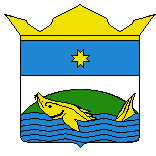 